						T.C.  			MİLLİ EĞİTİM BAKANLIĞI  		  YATAĞAN ŞEHİT ENGİN YALÇIN 	   MESLEKİ VE TEKNİK ANADOLU LİSESİSTRATEJİK PLAN 2019-2023  SUNUŞ:Yatağan Şehit Engin Yalçın Mesleki ve Teknik Anadolu Lisesi olarak amacımız ; öğrencilerimizi derslerde uygulayacakları öğretim yöntem ve teknikleri, sosyal, kültürel ve eğitsel etkinlikler konusunda ve  kendilerini geliştirme, ideallerini gerçekleştirme alanlarında  yetiştirmektir. Ailesine ve topluma karşı sorumluluk duyabilen, üretken, verimli, ülkemizin ekonomik ve sosyal kalkınmasına katkıda bulunabilen bireyler olarak var etmektir.Öğrencilere bilgi yüklemek yerine,bilgiye ulaşma ve bilgiye ulaştırma amacındayız. Bilimsel düşünme, araştırma ve çalışma becerilerine yöneltme, öğrencilerin, sevgi ve iletişimin desteklediği gerçek öğrenme ortamlarına ulaşmalarını hedef edindik. Kişisel ve ülke kaynaklarını verimli kullanmalarını, okuma zevk ve alışkanlığı kazanmalarını sağlamak, görev ve sorumluluklarımızı yerine getirmek için yola çıktık.Okulumuz; misyon, vizyon ve ilkeleri çerçevesinde daha iyi bir eğitim seviyesine ulaşmak, öğrenmeyi öğrenen bireyler yetiştirmek gayretiyle sürekli yenilenmeyi ve kalite kültürünü kendisine ilke edinmeyi amaçlamaktadır.Okulumuzun Stratejik planı, hızlı ve esnek kararlar almamızı sağlayan, sorun çözmemize yardımcı olan kurumsal pusulamız olacaktır .Hedefi olmayan gemiye, hiçbir rüzgârın yardımcı olamayacağının farkındayız. Tesadüfî rüzgârlara bırakamayacağımız en değerli varlıklarımız ise geleceğimizin emanetçisi evlatlarımız ve onların eğitimidir.Okulumuz, uluslararası standartlarda mesleki bilgi, beceri ve donanıma sahip; ülke sorunlarına duyarlı, hoşgörülü, yeniliklere açık, özgüven sahibi, sektörün ve üniversitelerin beklentilerine uygun, girişimci bireyler yetiştirmeyi hedeflemektedir.Stratejik planın başarılı olacağına inanıyor ve hazırlanmasında emeği geçen  Okulumuz Stratejik Plan Ekibine ve okulumuzda çalışan tüm öğretmen arkadaşlarıma verdikleri katkıdan dolayı en içten dileklerimle teşekkür ediyorum.                                                                                 Soner YILMAZ                                                                                    Okul MüdürüİÇİNDEKİLER	SUNUŞ ......................................................................................................................................3İÇİNDEKİLER.........................................................................................................................4BÖLÜM I : GİRİŞ VE PLAN HAZIRLIK SÜRECİ............................................................5BÖLÜM II : DURUM ANALİZİ............................................................................................6     OKULUN KISA TANITIMI...............................................................................................................................6     OKULUN MEVCUD DURUMU : TEMEL İSTATİSTİKLER.........................................................................7     PAYDAŞ ANALİZİ...........................................................................................................................................12    GZFT ( GÜÇLÜ,ZAYIF, FIRSAT, TEHTİT ) ANALİZİ..................................................................................14    GELİŞİM VE SORUN ALANLARI...................................................................................................................16BÖLÜM III : MİSYON, VİZYON VE TEMEL DEĞERLER............................................19    MİSYONUMUZ.....................................................................................................................19    VİZYONUMUZ.....................................................................................................................19    TEMEL DEĞERLERİMİZ....................................................................................................19BÖLÜM IV : AMAÇ HEDEF VE EYLEMLER...................................................................21     TEMA : EĞİTİM VE ÖĞRETİME ERİŞİM.........................................................................21     TEMA : EĞİTİM VE ÖĞRETİMDE KALİTENİN ARTIRILMASI...................................24     TEMA : KURUMSAL KAPASİTE......................................................................................28BÖLÜM V : MALİYETLENDİRME.....................................................................................32EKLER........................................................................................................................................3         BÖLÜM  I : GİRİŞ VE PLAN HAZIRLIK SÜRECİ STRATEJİK PLAN ÜST KURULU VE STRATEJİK PLAN EKİBİ      BÖLÜM II : DURUM ANALİZİ 2.1 OKULUMUZUN TANITIMI 	2.1.1 OKULUMUZUN TARİHÇESİOkulumuz 1978-1979 Eğitim-Öğretim yılında Metal İşleri, Ağaç İşleri ve  Pratik Sanat Okulu olarak açılmış; 1980’de Metal İşleri, Ağaç İşleri Endüstri Meslek Lisesi’ne Pratik Sanat Okulu’da   Kız Meslek Lisesine dönüştürülmüştür.İlçemizde faaliyet gösteren; Kız Meslek Lisesi, Endüstri Meslek Lisesi ve Çıraklık Eğitim Merkezi (Mesleki Eğitim Merkezi) 2002-2003 Eğitim-Öğretim yılında birleştirilerek Mesleki ve Teknik Eğitim Merkezi’ne (METEM) dönüştürülmüştür.Okulumuz 2012‘de yeni binası yapılana kadar eski binasında  eğitim- öğretime devam etmiş olup 2009’da yeni bina inşaatı başlamıştır.Bu süreçte  şehrin merkezinde farklı yerlerde eğitim-öğretime devam etmiştir.2012’dede  yeni binasına kavuşmuştur.Okulumuz 2017/2018 Eğitim - Öğretim yılında   kademeli olarak geçişi gerçekleştirilmek suretiyle  Mesleki ve Teknik Anadolu Lisesi olmuştur.Bu yüzden Bakanlık izni Valilik oluru  ile isim deşikliğine gidilmiştir.  Kasım 2017 itibariyle Okulun Adı;  Şehit Engin Yalçın Mesleki ve Teknik Anadolu Lisesi olmuştur2.1.2 OKULUMUZUN FİZİKİ YAPI VE MESLEK ALANLARI Okulumuz şehir merkezine yakın, Yatağan Kapalı Spor Salonu ile bitişik durumdadır.Hemen yakınında Kaya Köstepen Şehir Stadyumu yer almaktır. Okulumuzda 24 Derslik, 11Atölye,1Fizik,1Kimya, 1Biyoloji,1Bilgisayar Laboratuvarı, 1 Konferans Salonu,1 Teknik Resim Salonu, Kütüphane ve Kantin bulunmaktadır. Okulumuz Çocuk Gelişimi Bölümü’nün Okul Öncesi Eğitim veren uygulama anaokulu ve çocuk oyun alanı bulunmaktadır.Okulumuzda Ahşap Teknolojileri, Metal Teknolojileri, Elektrik Elektronik, Bilişim Teknolojileri, Makine Teknolojileri ve Çocuk Gelişimi alan/dallarının yanı sıra Çıraklık Eğitimi ve Açık meslek Lisesei eğitimleri yapılmaktadır. Ayrıca 50 çocuk kapasiteli Uygulamalı Anaokulumuz da bulunmaktadır. Okulumuz her yıl ortalama 100 mezun vermekte ve bu mezunların %15 lik bir bölümü istihdam edilebilmektedir.2.1.3 OKULUMUZUN YÜRÜTTÜĞÜ FAALİYETLER VE BAŞARILARI OKULUMUZDA BIR EĞITIM ÖĞRETIM YILI IÇINDE GENEL OLARAK AŞAĞIDAKI FAALIYETLER YÜRÜTÜLMEKTEDIR;1- Ustalık ve usta öğreticilik sınavları2- E-twining, Dyned 3-Robotik kodlama ve atölye çalışmaları4- Tübitak Öğrenci Proje Çalışmaları5- Bilişim Eğitim Projesi kapsamında Android İşletim Sistemi Staj  Çalışmaları6-Makine Teknolojileri Solidwork programında Katı Modelleme ve Montaj çalışmaları7- Metal Teknojileri atolyesinde Sıfır Atık Projesi8- Döner sermaye kapsamında okul sırası, askılıklar ve belediyelere bank yapımı9- Uygulamalı Anaokulu faaliyet sergisi ve sene sonu eğlence programları10- Sene sonu öğretmenlerle birlikte yapılan etkinliklerOKULUMUZUN ELDE ETTIĞI BAŞARILAR ISE ŞU ŞEKILDEDIR.1-Beyaz Bayrak Projesi kapsamında temiz okul sağlıklı okullara verilen beyaz bayrağı almıştır.2-Güreş dalında bir öğrencisimiz Muğla 3. sü olmuştur.3- Okulumuz 2018-2019 Eğitim Öğretim Döneminde "Teaching English İn Digital  Age" adlı projede Avrupa Kalite etiketi ile ödüllendirildi. 4-Okulumuz ingilizce öğretmeni  Sema Yaylaçeşme Diken eTwining faaaliyetletinde en başarılı 200     öğretmen içinde yer almıştır ve Antalya'da ödül törenine katılmıştır.5- Muğla Birlikte Kodluyor etkinliği kapsamında 3 rozet almıştır.6- Okul web sitesinin kullanımında ilçe 1. si ;  il de 10. sırada yer almaktadır.7- 29 Ekim Cumhuriyet Bayramı dolayısıyla düzenlenen Afiş yarışmasında bir  öğrencimiz ilçe 1. si bir öğrenicimiz ise ilçe 3. olmuştur.8- 29 Ekim Cumhuriyet Bayramı dolayısıyla  düzenlenen öğretmenler voleybol turnuvasında okulumuz takımı 3. sü  olmuştur.9- 2018-2019 Eğitim -Öğretim yılında Eğitim'de İyi Örnekler Projesi'nde kapsamında Muğla 2. liği elde edilmiştir.2.2.  OKULUN MEVCUT DURUMU : TEMEL İSTATİSTİKLER  2.2.1 Okul KünyesiOkulumuzun temel girdilerine ilişkin bilgiler altta yer alan okul künyesine ilişkin tabloda yer almaktadır.Temel Bilgiler Tablosu- Okul Künyesi 2.2.2 Çalışan BilgileriOkulumuz çalışanlarına ilişkin bilgiler altta yer alan tabloda belirtilmiştir.2.2.3 Okulumuz Bina ve Alanları	Okulumuzun binası ile açık ve kapalı alanlarına ilişkin temel bilgiler altta yer almaktadır.2.2.4 Sınıf ve Öğrenci Bilgileri	Okulumuzda yer alan sınıfların öğrenci sayıları alttaki tabloda verilmiştir.2.2.5 Donanım ve Teknolojik KaynaklarımızTeknolojik kaynaklar başta olmak üzere okulumuzda bulunan çalışır durumdaki donanım malzemesine ilişkin bilgiye alttaki tabloda yer verilmiştir.Teknolojik Kaynaklar Tablosu2.2.6 Gelir ve Gider BilgisiOkulumuzun genel bütçe ödenekleri, okul aile birliği gelirleri ve diğer katkılarda dâhil olmak üzere gelir ve giderlerine ilişkin son iki yıl gerçekleşme bilgileri alttaki tabloda verilmiştir.2.3 PAYDAŞ ANALİZİKurumumuzun temel paydaşları öğrenci, veli ve öğretmen olmakla birlikte eğitimin dışsal etkisi nedeniyle okul çevresinde etkileşim içinde olunan geniş bir paydaş kitlesi bulunmaktadır. Paydaşlarımızın görüşleri anket, toplantı, dilek ve istek kutuları, elektronik ortamda iletilen önerilerde dâhil olmak üzere çeşitli yöntemlerle sürekli olarak alınmaktadır.	2.3.1 Öğrenci Anketi SonuçlarıOkulumuzun olumlu (başarılı) yönlerine ilişkin görüşler:1-Öğretmenlerin öğrencilere ilgisi2-Okulun fiziki özellikleri ve temizliği3-Disiplinli olması4-Meslek Okulu olması5-Etkinlikler olması ve toplantı salonunun aktif kullanılması6-Kantindeki yiyeceklerin sağlıklı olması7-Alan derslerinde yapılan uygulamalar8-Okul takımı9-Kütüphaneden yararlanabilmeOkulumuzun olumsuz(başarısız) yönlerine ilişkin görüşler:1-Okul Saatleri, ders programı ve teneffüslerin kısa oluşu2- 4. katta erkek tuvaletinin olmaması ve tuvaletlerin temizliği3-Taşımalılar için gelen yemeklerin iyi olmaması4-Alanların yetersiz olması5- Okulun ısınması6- Kültürel faaliyetin (gezi) olmaması7- Kantindeki yiyeceklerin pahalı oluşu	2.3.2 Öğretmen Anketi SonuçlarıOkulumuzun olumlu (başarılı) yönlerine ilişkin öğretmen görüşleri:1-Okulun fiziki durumu, donanımı ve temizliği 2- Öğretmenlerle iletişim, paylaşım, işbirliği, kurum kültürü olması ve idarenin anlayışlı olması3- Mesleki eğitimin iyi verilmesi, eğitimde öğrenci merkezli olunması, öğrenci sorunları ile ilgilenilmesi4-Öğrencilerin saygılı olması5-Okulun disiplinli olması6-Yemekhane listesini sisteme oturtması7-Çalışkan bir eğitici kadrosu olmasıOkulumuzun olumsuz(başarısız) yönlerine ilişkin öğretmen görüşleri:1-Öğrencilerin başarı konusunda motivasyonu olmaması, kendilerine güvenmemeleri2-Üniversite ve öğrenci yetiştirme konusunda yeterli çalışmaların yapılmaması3-Öğretmenlerin dinlenmeleri için yeterli alanın olmaması4-Okulun tanıtımı5-Çıraklık bölümünün okulda olması6-Öğrencilerdeki teknoloji bağımlılığı7-Binanın soğuk olması8-Öğrenci devamsızlığı ve akademik başarısızlık9-Öğrenciler için sosyal faaliyetlerinin kısıtlı olması2.2.3 Veli Anketi Sonuçları Okulumuzun olumlu (başarılı) yönlerine ilişkin görüşler:2-Okulun fiziki özellikleri ve temizliği3-Disiplinli olması4-Meslek okulu olması5-Güvenli olması Okulumuzun olumsuz(başarısız) yönlerine ilişkin görüşler:1-Taşımalılar için gelen yemeklerin iyi olmaması2-Alanların yetersiz olması2.4  GZFT (GÜÇLÜ, ZAYIF, FIRSAT, TEHDİT) ANALİZİ Okulumuzun temel istatistiklerinde verilen okul künyesi, çalışan bilgileri, bina bilgileri, teknolojik kaynak bilgileri ve gelir gider bilgileri ile paydaş anketleri sonucunda ortaya çıkan sorun ve gelişime açık alanlar iç ve dış faktör olarak değerlendirilerek GZFT tablosunda belirtilmiştir. Dolayısıyla olguyu belirten istatistikler ile algıyı ölçen anketlerden çıkan sonuçlar tek bir analizde birleştirilmiştir.Kurumun güçlü ve zayıf yönleri donanım, malzeme, çalışan, iş yapma becerisi, kurumsal iletişim gibi çok çeşitli alanlarda kendisinden kaynaklı olan güçlülükleri ve zayıflıkları ifade etmektedir ve ayrımda temel olarak okul müdürü/müdürlüğü kapsamından bakılarak iç faktör ve dış faktör ayrımı yapılmıştır. 2.4.1 İçsel FaktörlerGüçlü YönlerZayıf YönlerFırsatlarTehditler2.4.2 Gelişim ve Sorun AlanlarıBÖLÜM III: MİSYON, VİZYON VE TEMEL DEĞERLER3.1 Misyon           Mesleki Alanda Personel İstihdamını Gerçekleştiren, Yerelde Doğacak İhtiyaca Cevap Veren, İnsani Değerleri Yüksek, Biriminde Etkili Ve Verimli Bireyler Var Eden Bir Okuldur.3.2 VizyonTeknolojiye Ayak Uyduran, Kendi Projelerini Üreten ; Mutlu Ve Sağlıklı Bireyler Yetiştiren Bir Kurum Olmak.3.3 Temel DeğerlerimizAtatürk İlke ve İnkılapları’na bağlı olmakDürüst, tarafsız ve güvenilir olmakAdil olmakHoşgörülü ve farklılıklara saygılı olmakİletişime açık olmakEleştiriye ve önerilere açık olmakÖğrenci merkezli olmakVerilerle ve süreçlerle yönetmekYenilikçi  olmakTeknolojik gelişmelerin takipçisi olmak Katılımcılığı sağlamakKurum kültürünü oluşturmak ve yaşatmakYaşam boyu öğrenme anlayışını yerleştirebilmek "Önce insan" anlayışına sahip olmak Verimlilik için planlı hareket etmek	 Çözüm üretmek	Kaliteli Mesleki Eğitim	 Realist olmak	Bireysel özgürlük ve etik değerlere bağlı olmak	Mezunları takip etmekBÖLÜM IV: AMAÇ, HEDEF VE EYLEMLERTEMA I:  EĞİTİM VE ÖĞRETİME ERİŞİMStratejik Amaç 1: 	Kayıt bölgemizde yer alan çocukların okullaşma oranlarını artıran, öğrencilerin uyum ve devamsızlık sorunlarını gideren etkin bir yönetim yapısı kurulacaktırStratejik Hedef 1.1: 	Kayıt bölgemizde yer alan çocukların okullaşma oranları artırılacak ve öğrencilerin uyum ve devamsızlık sorunları da giderilecektir.1.1.a Performans Göstergeleri1.1.b Eylemler TEMA II:  EĞİTİM VE ÖĞRETİME KALİTENİN ARTTIRILMASIStratejik Amaç 2Öğrencilerimizin gelişmiş dünyaya uyum sağlayacak şekilde donanımlı bireyler olabilmesi için eğitim ve öğretimde kalite artırılacaktır.Stratejik Hedef 2: 	Öğrenme kazanımlarını takip eden ve velileri de sürece dâhil eden bir yönetim anlayışı ile öğrencilerimizin mesleki yeterlilik başarıları ve sosyal faaliyetlere etkin katılımları sağlanacak,  üst öğrenime geçiş ve istihdam oranı artırılacaktır.2.1.a Performans Göstergeleri2.1.b Eylemler TEMA III: KURUMSAL KAPASİTEStratejik Amaç 3: Eğitim ve öğretim faaliyetlerinin daha nitelikli olarak verilebilmesi için okulumuzun kurumsal işbirliği ve etkinliği güçlendirilecektir. Stratejik Hedef 3.1.  	Okulumuzda kurumsal iletişim ve yönetim açısından işbirliği arttırılacak ve iç - dış paydaşlarla iletişim etkili bir hale getirilecek; bina ve donanımının daha temiz ve güvenli kullanımı arttırarak devam edecektir.Performans Göstergeleri 3.1.a3.1.b Eylemler V. BÖLÜM: MALİYETLENDİRME2019-2023 Stratejik Planı Faaliyet/Proje Maliyetlendirme TablosuVI. BÖLÜM: İZLEME VE DEĞERLENDİRMEİzleme Ve Değerlendirme Aşağıdaki Esaslara Bağlı Kalınarak Yapılacaktır:Her yılın başında o yıl gerçekleştirilecek her bir hedef ve faaliyet için, sorumlu kişiler belirlenecektir. Bu kişilerin, öğrenen okul anlayışını bir davranış olarak benimsemiş olmasına dikkat edilecektir.Gerçekleştirilecek her bir hedef ve faaliyet için e-güvenlik kriterlerine dikkat edilecek ve yürütülecek olan projelerde eTwinning kılavuzu esas alınacaktır.Her çalışma yılı veya dönemi için veya faaliyet için bir eylem planı hazırlanacaktır.Sorumlu kişi veya ekipler her ay rapor düzenleyerek amaca ulaşma veya hedefin gerçekleşme düzeyi hakkında bilgi sunacaklardır.Faaliyetler, stratejik amaç, hedef ve göstergelerine göre değerlendirilecektir. Bu bakımdan her çalışma öncesinde performans göstergeleri gözden geçirilecektir.Çalışmalarda	verilerin	kullanılması	ve	her	şeyin	rakamlarla	ifade	edilmesi sağlanacaktır.Tüm	çalışmalar	şeffaflık	ve	hesap	verebilirlik	ilkesine	uygun	olarak gerçekleştirilecektir.Yapılan çalışmaların sonucuna göre Stratejik Plan gözden geçirilecektir.İzleme süreci dönemsel hedeflere ulaşılabilirlik açısından ilgili dönemin sonuna kadar devam ettirilecek ve dönem sonunda hedef sonuç karşılaştırılması yapılacaktır.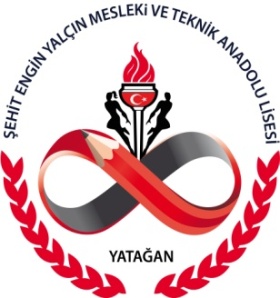 ŞEHİT ENGİN YALÇIN   MESLEKİ VE TEKNİK   ANADOLU LİSESİİLETİŞİM      TELEFON :  0 (252) 5725173FAX           :  0 (252) 5725545ADRES      :  Akyol Mah.Süleyman Özcan Cad.Kapalı Spor Salonu Altı											Yatağan / Muğlae - Posta        : 	907311@meb.k12.trWeb Adresi : 	http://yataganmetem.meb.k12.tr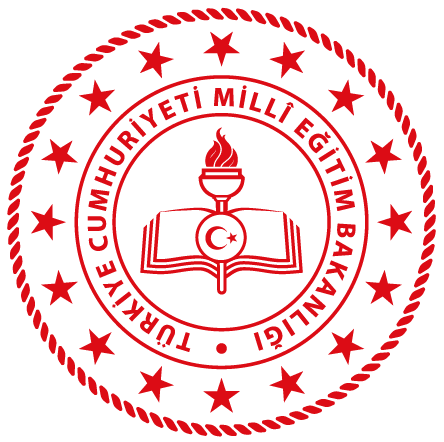 STRATEJİK PLAN ÜST KURULUSTRATEJİK PLAN ÜST KURULUSTRATEJİK PLAN ÜST KURULUSIRANOADI SOYADIGÖREVİ1Soner YILMAZOkul Müdürü2 Nerdem ÖZCANMüdür Yardımcısı3Merve Özyar ÇAKIRFelsefe  Öğretmeni4Cengiz ÖZTÜRKOkul Aile Birliği Başkanı5Ferdi ÖZENOkul Aile Birliği Yönetim Kurulu  ÜyesiSTRATEJİK PLANLAMA EKİBİSTRATEJİK PLANLAMA EKİBİSTRATEJİK PLANLAMA EKİBİSIRA NOADI SOYADIGÖREVİ1Nerdem ÖZCANMüdür Yardımcısı2Nezire PARLAGiyim Öğretmeni3Pervin ÜNLÜRehberlik  ve Psikolojik Danışma4Mustafa UÇMAKBilişim Öğretmeni5Yasin ATEŞBilişim Öğretmeni6Merve Özyar ÇAKIRFelsefe  Öğretmeni7Kürşad CEYLANMuhasebe Öğretmen8Mustafa AKTAŞTürk Dili ve Edebiyatı Öğretmeni9Sema YAYLAÇEŞME DİKENİngilizce Öğretmeni10Ayhan ÇAPRAŞGönüllü Veliİli: MUĞLAİli: MUĞLAİli: MUĞLAİli: MUĞLAİlçesi: YATAĞAN İlçesi: YATAĞAN İlçesi: YATAĞAN İlçesi: YATAĞAN Adres: Akyol Mah. Park CaddesiŞehir Stadyumu Altı 48500 Yatağan MuğlaAkyol Mah. Park CaddesiŞehir Stadyumu Altı 48500 Yatağan MuğlaAkyol Mah. Park CaddesiŞehir Stadyumu Altı 48500 Yatağan MuğlaCoğrafi Konum (link):Coğrafi Konum (link):http://yataganmetem.meb.k12.tr/tema/iletisim.phphttp://yataganmetem.meb.k12.tr/tema/iletisim.phpTelefon Numarası: 0252 572 51 730252 572 51 730252 572 51 73Faks Numarası:Faks Numarası:0252 572 54 550252 572 54 55e- Posta Adresi:907311@meb.k12.tr907311@meb.k12.tr907311@meb.k12.trWeb sayfası adresi:Web sayfası adresi:http://yataganmetem.meb.k12.tr/http://yataganmetem.meb.k12.tr/Kurum Kodu:764221764221764221Öğretim Şekli:Öğretim Şekli:Tam günTam günOkulun Hizmete Giriş Tarihi : 1978-1979Okulun Hizmete Giriş Tarihi : 1978-1979Okulun Hizmete Giriş Tarihi : 1978-1979Okulun Hizmete Giriş Tarihi : 1978-1979Toplam Çalışan SayısıToplam Çalışan Sayısı75+ ( işkur personel sayısı 4 )75+ ( işkur personel sayısı 4 )Öğrenci Sayısı:Kız6868Öğretmen SayısıKadın3636Öğrenci Sayısı:Erkek279279Öğretmen SayısıErkek3333Öğrenci Sayısı:Toplam347347Öğretmen SayısıToplam6969Derslik Başına Düşen Öğrenci SayısıDerslik Başına Düşen Öğrenci SayısıDerslik Başına Düşen Öğrenci Sayısı20Şube Başına Düşen Öğrenci SayısıŞube Başına Düşen Öğrenci SayısıŞube Başına Düşen Öğrenci Sayısı16Öğretmen Başına Düşen Öğrenci SayısıÖğretmen Başına Düşen Öğrenci SayısıÖğretmen Başına Düşen Öğrenci Sayısı7Şube Başına 30’dan Fazla Öğrencisi Olan Şube SayısıŞube Başına 30’dan Fazla Öğrencisi Olan Şube SayısıŞube Başına 30’dan Fazla Öğrencisi Olan Şube Sayısı-Öğrenci Başına Düşen Toplam Gider MiktarıÖğrenci Başına Düşen Toplam Gider MiktarıÖğrenci Başına Düşen Toplam Gider Miktarı-Öğretmenlerin Kurumdaki Ortalama Görev SüresiÖğretmenlerin Kurumdaki Ortalama Görev SüresiÖğretmenlerin Kurumdaki Ortalama Görev Süresi8-10Unvan*ErkekKadınToplamOkul Müdürü ve Müdür Yardımcısı516Sınıf Öğretmeni---Branş ve Alan Öğretmeni292958Ücretli Öğretmen-22Rehber Öğretmen-22İdari Personel516Teknisyen2-2Yardımcı Personel459Güvenlik Personeli-11Toplam Çalışan Sayıları454186Okul BölümleriOkul BölümleriÖzel AlanlarVarYokOkul Kat SayısıAna bina 3, Bilişim 2, Atölyeler 1 katÇok Amaçlı SalonXDerslik Sayısı26Çok Amaçlı SahaXDerslik Alanları (m2)26*yaklaşık 65 m2=1,690KütüphaneXKullanılan Derslik Sayısı26Fen LaboratuvarıXŞube Sayısı25Bilgisayar LaboratuvarıXİdari Odaların Alanı (m2)Yaklaşık 25 m2İş AtölyesiXÖğretmenler Odası (m2)91 m2Beceri AtölyesiXOkul Oturum Alanı (m2)Ana bina 1124, Bilişim 559, Metal 842, Mobilya 842, Anaokulu 180, Eski Atölye 550 m2'dir.PansiyonXOkul Bahçesi (Açık Alan)(m2)9731,49 m2  ( Toplam yerleşke 13,848 m2 )Okul Kapalı Alan (m2)Ana bina 5620, Bilişim 1677, Metal 842, Mobilya 842, Anaokulu 180, Eski Atölye 550Sanatsal, bilimsel ve sportif amaçlı toplam alan (m2)Yaklaşık 770m2Kantin (m2)70 m2Tuvalet Sayısı22 normal öğrenci tuvaleti 53 kabin, 2 engelli tuvaleti 2 kabin Diğer (………….)SINIFIKızErkekToplamSINIFIKızErkekToplam9/A3232611/A-12129/B4162011/B98179/C6182411/C12-129/D2222411/D-181810/A---11/E1222310/B1642011/F-171710/C---12/A-141410/D-181812/B191010/E-202012/C14-1410/F-161612/D-181812/E-2323Çıraklık 965763Anaokulu Grup 110818Çıraklık 1023133Anaokulu Grup 291120Çıraklık 1112930Anaokulu Grup 34711Çıraklık 12156Açık Lise Çocuk Gelişmi------Açık Lise Bilişim415----Açık Lise Metal-------Açık Lise Elektrik-------Akıllı Tahta Sayısı40TV Sayısı6Masaüstü Bilgisayar Sayısı100Lazer Yazıcı Sayısı28Taşınabilir Bilgisayar Sayısı2Fotokopi Makinesi Sayısı4Projeksiyon Sayısı           1İnternet Bağlantı HızıFiber İnternetKamera Sayısı40YıllarOkul Aile Birliği Gelir MiktarıOkul Aile Birliği Gider MiktarıGenel Bütçe   Ödenek Miktarı201617.298,0014.747,00233,517,65201714.225,0023.382,00214,597,50201814.458,0015.061,00Sistem Otomasyona Geçtiğinden Ödenek Miktarına Ulaşılamamıştır.Öğrenciler1- Kendi alanlarında mesleki beceri elde eden öğrencilerimizin iş imkanın daha fazla olması2- Mezunlara işyeri açabilme belgesinin verilebilmesi3- Çocuk Gelişimi Bölümü öğrencilerimizin staj yapabilecekleri bir Uygulama         Anaokulu’nun  olması4- Rehberlik ve Psikolojik Danışma Servisinin bulunmasıÇalışanlar1- İdareci- personel, öğretmen-öğretmen ilişki ve  ilişkilerinin kuvvetli olması2- Genç, donanımlı, dinamik ve deneyimli ve teknolojiyi takip eden öğretmenlerimizin olması3-Kurum çalışanlarının vizyonumuzu ve misyonumuzu benimsemeleriVelilerBina ve Yerleşke1- 13,848 m2 alan üzerinde , şehir karmaşa ve gürültüsünden uzak bir yerleşkeye sahip oluşumuz.2- Binamızın yeni, kullanışlı ve temiz oluşu3- Çok amaçlı konferans salonumuzun olması4- Okulumuzda asansör, rampa ve engelli tuvaletlerinin olması5-Güvenlik kapısı ve güvenlik görevlisinin bulunmasıDonanım1- Kamera sisteminin olması2- Ses düzeninin bulunması3- Alanların atölyesinin bulunmasıBütçe1- Zaman zaman yapılan döner sermaye çalışmalarıYönetim Süreçleri1- 3 memur ile etkin yönetim sağlanıyor olması2- İletişim ve işbirliğinin iyi olmasıİletişim Süreçleri1- Okul whatsap grubu ile her türlü yazı, duyuru ve ilanın zamanında yapılıyor olması2- Çoğunlukla çözüm odaklı iletişim sürecinin yapılmış olmasıUlaşım-Yemek 1- Okulumuzun çok rahat bir ulaşım güzergahının olması2- İyi yemek dağıtımının yapılmasını sağlayan bir alanımızın olmasıÖğrenciler1- Okulumuza gelen öğrenci seviyesinin düşük olması2- Gelen öğrencilerin çoğunun parçalanmış ailelerden gelmesi ve travmatik çocuklar olması3- Öğrencilerimizin alanlarında yüksek öğretime sınavsız geçiş hakkının kaldırılmış olması4- Kayıt sürecinde gelen öğrencilerin meslekleri tanımaması ve avantajlarını bilmemesiÇalışanlar1- Çalışan sayısının fazla olması nedeniyle bazı konularda ortak hareket edilememesi 2- Meslek ve kültür dersi öğretmenleri arasında kopukluk olması Veliler1- Velilerin bir çoğunun çok  ilgisiz olması2- Velilerin çoğunluğunun köylerde ikamet ediyor olmasıBina ve Yerleşke             -Donanım1- Okulumuz  atölyelerindeki makine ve teknik malzemelerin teknolojisinin çok  eski olmasıBütçe1- Temrinlik malzeme ödeneğinin gelmiyor olmasıYönetim Süreçleri1- Bazı proje ve etkinliklerde yeterli ekonomik katkının sağlanıyor olamamasıİletişim Süreçleri             -Ulaşım - Yemek1- Taşıma kapsamında olan öğrencilere getirilen yemeğin çoğunlukla kötü olmasıPolitik1- Okullarda hazırlanan ve gönderilen projelere destek sağlayan ve önünü açan bir yaklaşım sergilemiş bakanlığın olması2-İlimizde eski ve oturmuş bir üniversitenin bulunmasıEkonomik1-Mezun olan alan bölüm öğrencilerinin istihdamına yönelik ilçemizde çok sayıda işletme seçeneğinin bulunması2-Ülkemizin en önemli turizm bölgelerinden olan Bodrum- Marmaris -Fethiye gibi merkezlerin önemli bir iş olanağı sunuyor olmasıSosyolojik1- Açık görüşlü yaşam biçimini benimsemiş bir bölgede bulunuyor olmamız..2- İlçemiz tarihi mekanları ve turizm  açısından zengin olması ve öğrencilerle günübirlik geziler yapmamıza olanak sağlamasıTeknolojik1- Mermer işleme teknolojisinin çok gelişmiş olduğu bir bölgede bulunuyor olmamızMevzuat-Yasal-Ekolojik1-Ülkemizin   orman varlığı açısından oldukça zengin bir bölgede olması2- Çok uzun bir sahil şeridine sahip bir bölgede olmamız3-Yaban hayatı türkiye ortalamasının üzerinde olan bir bölgede olmamızYerleşke1- ilçemize Meslek Yüksek Okulunun  açılmış  olması2-Okulumuzun hemen bitişiğinde yeni bir çok amaçlı kapalı spor salonunun olmasıPolitik1- Merkezi bütçeden eğitim yatırımlarına ayrılan payın yetersiz bulunması Ekonomik1- Her geçen gün artan işsizliğin çok ciddi bir sorun haline gelmesi2- Ekonomik kriz nedeniyle kapanan işletme sayısının giderek artmasıSosyolojik3- Mermer ocakları ve termik santralden kaynaklı ilçenin dış göç almasıTeknolojik  4-Çağımızdaki teknolojik ilerlemeler ve İnternet kullanımının artması sonucunda toplum literatürüne giren yeni kelimeler ve bilgi kirliliği artmıştır.Mevzuat-Yasal1- Çok sık değiştirilen mevzuat ve müfredat değişiklikleriEkolojik1- İlçemizde bulunan termik santralin sebep olduğu hava kirliliği 2- Mermer ocaklarının sebep olduğu kirlilik1.TEMA: EĞİTİM VE ÖĞRETİME ERİŞİM1.TEMA: EĞİTİM VE ÖĞRETİME ERİŞİM1Okullaşma Oranı: İlçemizde meslek yüksek okulunun açılıyor olması bir gelişim alanıdır. Liselerin zorunlu olması ise altyapısı zayıf  ve okuma hevesi olmayan öğrenciler için bir sorun alanıdır. 2Okula Devam / Devamsızlık: Yapılan ev ve veli ziyaretleri çerçevesinde devamsızlığın azaltılmasında elde edilen sonuçlar bir gelişim alanıdır. Bakanlığın resen yaptığı devamsızlık afları bir sorun alanıdır.3Okula uyum / Oryantasyon: Mayıs ayı içerisinde ortaokul 8. sınıflara yapılan okul tanıtım faaliyeti ve 9. sınıflara yapılan sene başı oryantasyon etkinliği bir gelişim alanıdır. Ortaokulda disiplin cezasının uygulanmıyor olması ve sınıfta kalma endişesinin bulunmamamsı bir sorun alanıdır.4Özel Eğitime İhtiyaç Duyan Bireyler: Destek eğitimi faaliyetlerinin etkin bir şekilde yapılıyor olması bir gelişim alanıdır. Özel eğitime ihtiyaç duyan 25 i kaynaştırma 3 ü devamsız 22 tane kaynaştırma öğrencisinin olması da meslek eğitimi açısından bir sorun alanıdır.5Yabancı Öğrenciler: Okulumuzda yabancı öğrenci bulunmamaktadır.6Hayatboyu Öğrenme: Çıraklığın ortaöğretim kapsamına alınmış olması bir gelişim alanıdır. Öğrenme altyapısı çok zayıf olan öğrencilerin mecburen çıraklık eğitimini seçiyor olması bir sorun alanıdır.2.TEMA: EĞİTİM VE ÖĞRETİMDE KALİTE2.TEMA: EĞİTİM VE ÖĞRETİMDE KALİTE1Akademik Başarı: Meslek liselerine uygulanan katsayı ayrımının kaldırılmış olması bir gelişim alanıdır.        MYO sınavsız geçiş hakkının olması bir sorun alanıdır. 2Sosyal, Kültürel ve Fiziksel Gelişim: Okulumuzda aktif olan futbol, voleybol takımlarının olması bir gelişim alanıdır. Velilerin sosyo-ekonomik düzeylerinin düşük olması ve taşımalı eğitime tabi olan öğrencilerin sosyal ve sportif faaliyetlere dahil edilememesi bir sorun alanıdır. 3Sınıf Tekrarı: Her öğrencinin bireysel farklılıklarından dolayı olgunlaşma süreçleri değişmektedir. Sınıf  tekrarı yaşayabilecek öğrenciler için farkındalık yaratmaktadır. Sınıf tekrarına kalmasından dolayı çevre baskısının olması bir sorun alanıdır.4İstihdam Edilebilirlik ve Yönlendirme: Meslek lisesi olmamızdan dolayı son sınıf öğrencileri için staj çalışmalarının yapılması ve mesleğe hazırlama bir gelişim alanıdır. Öğrencilerin ilk alan seçimleri sırasında kontenjan engeline katılması bir sorun alanıdır. 5Öğretim Yöntemleri: Alan/dallarda mesleki eğitimi almış öğrencilerimizin beceri eğitimini yapabilecekleri yeterli sayıda kamu ve özel işletmelerin bulunuyor olması bir gelişim alanıdır. Atölye ve meslek ders saatlerinin azaltılıp bazı kültür derslerinin saatlerinin  arttırılmış olması bir sorun alanıdır.  6Ders Araç Gereçleri: Atölyelerde ve dersliklerde akıllı tahtaların bulunması bir gelişim alanıdır. Atölyelerdeki makine ve teçhizatların eski ve yetersiz olması bir sorun alanıdır. 3.TEMA: KURUMSAL KAPASİTE3.TEMA: KURUMSAL KAPASİTE1Kurumsal İletişim: Okul web sitesi ve okul Whatsap grubu etkili ve zamanında bir iletişim sağlanması açısından bir gelişim alanıdır. Çalışan sayısının çok fazla olması iletişimde zamanında geri dönüş sağlanması açısından  bir sorun alanıdır. 2Kurumsal Yönetim : İdareci sayısının fazla olması işbölümü ve deneyim açısından bir gelişim alanıdır. Mesleki ve Teknik Aanadolu Lisesi olmamızın yanı sıra mesleki açık lise, çıraklık ve uygulama anaokulunun bulunuyor olması iş ve işlemlerin yürütülmesi açısından yönetimde bir sorun alanıdır.   3Bina ve Yerleşke:  Çarşı gürültü ve yoğunluğundan uzak ve ilçe çok amaçlı spor salonu ile ilçe stadyumuna yakın oluşumuz bir gelişim alanıdır. Yeterli bina, atölye, derslik sayısı ile büyük bir bahçeye sahip oluşumuzda bir gelişim alanıdır.   Binada asansör ve engelli tuvaleti ile ihtiyaca çok kolay cevap verebilecek sayıda tuvaletlerin bulunması bir gelişim alanıdır. Ayrıca çok amaçlı salonumuz ile yemekhane/sığınak olması bir gelişim alanıdır.  Eski metal atölyesinin atıl bir şekilde bırakılmış olması ile yoğun trafikli Bodrum yolu üzerinde oluşumuz bir sorun alanıdır. 4Donanım :  Merkezi ısıtma sistemi, güvenlik kameraları ve akıllı tahtalara bağlı internet ağının olması bir gelişim alanıdır. Fizik kimya biyoloji laboratuarlarının bulunmasına rağmen hiç malzeme olmamamsı bir sorun alanıdır. Öğretmenler odasında televizyon,işlem hızı yüksek pc bulunmaması da bir sorun alanıdır. 5Temizlik, Hijyen: Binanın yeni ve kolay temizlenmeye elverişli olması ile yeterli sayıda ( İş-Kur personeli dahil ) yardımcı hizmetler personelinin bulunması bir gelişim alanıdır. Bağımsız bina, atölye ve anasınıfının bulunması ile yaklaşık 14.000 m2 gibi büyük bir alan üzerinde kurulu olmak bir sorun alanıdır. Genel olarak eğitim seviyesi düşük ailelerden gelen öğrencilerimizin bina ve yerleşkeyi tüm uyarılara rağmen temiz kullanmamaları da bir sorun alanıdır.   6İş Güvenliği ve Okul Güvenliği: Yeni bir binaya, planlı bir atölye yerleşimine sahip olmamız iş güvenliği tedbirlerinin kolay ve etkin bir şekilde alınması açısından bir gelişim alanıdır. Ayrıca iş güvenliği tedbirleri ile ilgili alan dal şeflerinden kurulu iş güvenliği komisyonunun bulunması bir gelişim alanıdır. Okulumuzda kamera ile görüntüleme sistemi, okul girişinde güvenlik kulübesi ve güvenlik personeli bulunması bir gelişim alanıdır.  Atölyelerde bulunan iş makineleri ve teçhizatların elektrikli olması ve yeterli teknisyenin bulunmaması iş güvenliği açısından bir sorun alanıdır. Yatağan gençliğinin olumsuz amaçlarla ( sigara, alkol ya da sevgiliyle buluşma) kullanıyor olduğu amfi tiyatronun okulumuza çok yakın olması okul güvenliği açısından bir sorun alanıdır. 7Taşıma ve Servis: Okulumuzun kolay ulaşım güzergahında olması ve servislerin kontrollerinin kartlı sistem ile nöbetçi öğretmen ve idareciler vasıtasıyla ilçemizde en etkin ve başarılı bir şekilde yapılıyor olması bir gelişim alanıdır.  Servis şoförlerinin yeterli bir eğitime sahip olmamaları  ayrıca okul giriş çıkışları farklı saatlerde olan birkaç okulun öğrencilerini taşıyor olmaları bir sorun alanıdır. NoPERFORMANSGÖSTERGESİMEVCUTMEVCUTHEDEFHEDEFHEDEFHEDEFHEDEFNoPERFORMANSGÖSTERGESİ2018201920192020202120222023PG.1.1.aKayıt bölgesindeki öğrencilerden okula kayıt yaptıranların oranı (%) %21,18%22,20%22,20%22,5%23%23,5%24PG.1.1.bİlkokul birinci sınıf öğrencilerinden en az bir yıl okul öncesi eğitim almış olanların oranı (%)(ilkokul)-------PG.1.1.c.Okula yeni başlayan öğrencilerden oryantasyon eğitimine katılanların oranı (%)%90,40%95%95%100%100%100%100PG.1.1.d.Bir eğitim ve öğretim döneminde 20 gün ve üzeri devamsızlık yapan öğrenci oranı (%)  %6.96%6%6%5%4%3%2PG.1.1.e.Bir eğitim ve öğretim döneminde 20 gün ve üzeri devamsızlık yapan yabancı öğrenci oranı        -------PG.1.1.f.Okulun özel eğitime ihtiyaç duyan bireylerin kullanımına uygunluğu (0-1)     1111111PG.1.1.g.Hayatboyu öğrenme kapsamında açılan kurslara devam oranı (%) (halk eğitim)       -------PG.1.1.h.Hayatboyu öğrenme kapsamında açılan kurslara katılan kişi sayısı (sayı) (halkeğitim)       -------NoEylem İfadesiEylem SorumlusuEylem Tarihi1.1.1.Kayıt bölgesinde yer alan öğrencilerden 8. sınıf öğrencilerine okul tanıtım çalışması yapılacaktır. Koordinatör Müdür Yardımcısı ve Meslek Dersleri ÖğretmenleriMayıs 20191.1.2Bakanlığın resen yaptığı devamsızlık afları ile ilgili çalışma yapılacaktır.  Okul MüdürüNisan 20191.1.3Yeni kayıt yaptıran öğrencilere yönelik sınıf geçme ve disiplin suçları konulu bilgilendirme çalışması yapılacaktır. Rehberlik Servisi ve Sınıf Rehber Öğretmenleri, Disiplin Kurulu Başkanı Müdür Yardımcısı23 Eylül-4 Ekim 20191.1.4 Özel eğitime ihtiyaç duyan öğrencilere yönelik uyum ve oryantasyon çerçevesi içinde bir etkinlik yapılacaktır.Rehberlik ServisiEkim 2019NoPERFORMANSGÖSTERGESİMEVCUTMEVCUTHEDEFHEDEFHEDEFHEDEFHEDEFNoPERFORMANSGÖSTERGESİ2018201920192020202120222023PG.2.1.aFakülte ve MYO giren öğrenci sayıları  %7,76%8%8%8,5%9%9,5%10PG.2.1.bSosyal ve sportif faaliyetlere katılım %33%40%40%45%50%60%75PG.2.1.c.Sınıf tekrarı           %2%2%2%2%1,5%1,5%1PG.2.1.d.İstihdam edilebilirlik   %17,47%18%18%19%20%21%22NoEylem İfadesiEylem SorumlusuEylem Tarihi1.1.1.MYO sınavsız geçiş hakkının getirilmesi ile ilgili gerekli bürokratik girişimler yapılacaktır. Okul Müdürü2019 Yılı Boyunca1.1.2Sosyal ve sportif faaliyetler çeşitlendirilecektir.  Müdür Yardımcıları ve Tüm ÖğretmenlerNisan 20191.1.3Devamsızlık ve dolayısıyla sınıf tekrarını azaltacak çalışmalar yapılacaktır. Strateji Ekibi1 Mart-14 Haziran 20191.1.4 Mezunlarımızın istihdamıyla ilgili İşkur ile işbirliği yapılacaktır.Okul MüdürüStratejik Plan Boyunca1.1.5Atölyelere yeni teknoloji makine ve teçhizat kazandırabilme faaliyetleri yürütülecektir. Okul Müdürü ve Alan Dal ŞefleriStratejik Plan BoyuncaNoPERFORMANSGÖSTERGESİMevcutHEDEFHEDEFHEDEFHEDEFHEDEFNoPERFORMANSGÖSTERGESİ201820192020202120222023PG.3.1.aPersonelin motivasyonunu arttırmak adına düzenlenen yemekli etkinliklere katılanların oranı             %46%60%70%80%90%100PG.3.2.bÇalışan personel memnuniyet anketine katılanların oranı %63,07     %8%90%100%100%100 PG.3.3.c.Veli ve okul aile birliğine katılanların oranı%9%25%35%45%55%65      PG.3.3.d.Çok amaçlı salon, yemekhane, basket ve voleybol sahası , kantin kullanım oranı%100%100%100%100%100%100NoEylem İfadesiEylem SorumlusuEylem Tarihi1.1.1.Dönem sonları personel yemeği düzenlenecektir.Strateji EkibiEylül 2019Haziran 20201.1.2İç ve dış paydaşlara uygulanacak anketlerin sayısı ve bu anketlere katılımın arttırılmasıStrateji EkibiStratejik Plan Boyunca1.1.3Velilerle yüz yüze iletişimin arttırılmasını sağlayacak çalışmalar yapılacaktır.Okul MüdürüStratejik Plan BoyuncaKaynak Tablosu20192020202120222023ToplamKaynak Tablosu20192020202120222023ToplamGenel Bütçe100.000105.000110.000120.000130.000565.000Valilikler ve Belediyelerin Katkısı2.0003.0004.0005.0006.00020.000Diğer (Okul Aile Birlikleri)3.2504.0005.0006.0007.00025.250TOPLAM105.250112.00119.000131.000143.000610.250